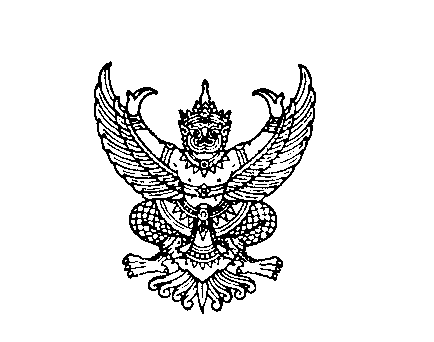 ที่ มท ๐๘๐๘.๒/ว 						       กรมส่งเสริมการปกครองท้องถิ่นถนนนครราชสีมา เขตดุสิต    กทม. 10300			       พฤษภาคม  ๒๕๖4เรื่อง	เลื่อนโครงการฝึกอบรมแนวทางปฏิบัติตามระเบียบและหนังสือสั่งการที่เกี่ยวกับการเงินการคลัง
ขององค์กรปกครองส่วนท้องถิ่น ประจำปี 2564เรียน  ผู้ว่าราชการจังหวัด ทุกจังหวัดอ้างถึง	1. หนังสือกรมส่งเสริมการปกครองท้องถิ่น ที่ มท ๐๘๐๘.2/ว 3110 ลงวันที่ 7 ตุลาคม 25632. หนังสือกรมส่งเสริมการปกครองท้องถิ่น ด่วนที่สุด ที่ มท 0808.3/ว 4052 ลงวันที่ 30 ธันวาคม 2563 3. หนังสือกรมส่งเสริมการปกครองท้องถิ่น ด่วนที่สุด ที่ มท 0808.3/ว 154 ลงวันที่ 26 มกราคม 25644. หนังสือกรมส่งเสริมการปกครองท้องถิ่น ด่วนมาก ที่ มท 0808.2/ว 523 ลงวันที่ 15 มีนาคม 2564 5. หนังสือกรมส่งเสริมการปกครองท้องถิ่น ด่วนที่สุด ที่ มท 0808.2/ว 655 ลงวันที่ 30 มีนาคม 2564 6. หนังสือกรมส่งเสริมการปกครองท้องถิ่น ด่วนที่สุด ที่ มท 0808.2/ว 737 ลงวันที่ 8 เมษายน 2564 7. หนังสือกระทรวงมหาดไทย ด่วนที่สุด ที่ มท 0808.2/ว 1645 ลงวันที่ 18 มีนาคม 2563 	ตามที่กรมส่งเสริมการปกครองท้องถิ่นได้กำหนดจัดโครงการฝึกอบรมแนวทางปฏิบัติ
ตามระเบียบและหนังสือสั่งการที่เกี่ยวกับการเงินการคลังขององค์กรปกครองส่วนท้องถิ่น ประจำปี 2564 และได้แจ้งเลื่อนการจัดฝึกอบรมรุ่นที่ 5 – 7 รวมทั้งจัดฝึกอบรม รุ่นที่ 10 – 15 รวมกับรุ่นที่ 13 ความละเอียดปรากฏตามหนังสือที่อ้างถึง 1 - 6 นั้นเนื่องด้วยในปัจจุบันสถานการณ์การแพร่ระบาดของโรคติดเชื้อไวรัสโคโรนา 2019 (โควิด - 19) 
มีจำนวนผู้ติดเชื้อสะสมและผู้ติดเชื้อรายใหม่เพิ่มขึ้นอย่างต่อเนื่อง เพื่อดำเนินการตามมาตรการป้องกัน
และควบคุมการแพร่ระบาดของโรคติดเชื้อไวรัสโคโรนา 2019 (โควิด - 19) และลดความเสี่ยงในการติดเชื้อ
แก่ผู้เข้ารับการฝึกอบรม จึงได้เลื่อนการจัดฝึกอบรมโครงการฝึกอบรมแนวทางปฏิบัติตามระเบียบและหนังสือสั่งการ
ที่เกี่ยวกับการเงินการคลังขององค์กรปกครองส่วนท้องถิ่น ประจำปี 2564 ดังนี้1. รุ่นที่ 5 – 7 ในห้วงเดือนกรกฎาคม – กันยายน 2564 ณ โรงแรมอเล็กซานเดอร์ รามคำแหง เขตบางกะปิ2. รุ่นที่ 13 ระหว่างวันที่ 17 – 21 พฤษภาคม 2564 ณ โรงแรม Siam Villa Suites Suvarnabhumi 	3. รุ่นที่ 16 – 20 ในห้วงเดือนกรกฎาคม – กันยายน 2564 ณ โรงแรมริเวอร์ไซด์ เขตบางพลัด กรุงเทพมหานคร /โดยเลื่อน...- 2 -โดยเลื่อนออกไปอย่างไม่มีกำหนดจนกว่าสถานการณ์การแพร่ระบาดของโรคติดเชื้อไวรัสโคโรนา 2019 (โควิด – 19) 
จะคลี่คลายไปในทางที่ดีขึ้น ซึ่งจะแจ้งกำหนดการให้ผู้เข้ารับการอบรมทราบอีกครั้ง ทั้งนี้ ให้องค์กรปกครองส่วนท้องถิ่นถือปฏิบัติเรื่องการเบิกค่าใช้จ่ายกรณียกเลิกหรือเลื่อนการเดินทางไปราชการเพื่อเข้ารับการฝึกอบรมตามแนวทางที่กระทรวงมหาดไทยกำหนดตามหนังสือที่อ้างถึง 7	จึงเรียนมาเพื่อโปรดทราบ และให้องค์กรปกครองส่วนท้องถิ่นแจ้งบุคลากรในสังกัดที่เข้ารับการอบรมทราบด้วย                       	ขอแสดงความนับถือ						 (นายประยูร รัตนเสนีย์)					   อธิบดีกรมส่งเสริมการปกครองท้องถิ่นสำนักบริหารการคลังท้องถิ่นกลุ่มงานการจัดสรรเงินอุดหนุนและพัฒนาระบบงบประมาณโทร./โทรสาร 0-2241-9049